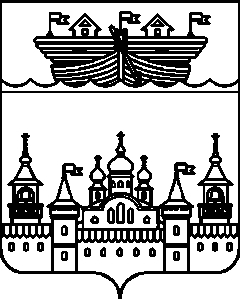 АДМИНИСТРАЦИЯГЛУХОВСКОГО СЕЛЬСОВЕТАВОСКРЕСЕНСКОГО МУНИЦИПАЛЬНОГО РАЙОНА НИЖЕГОРОДСКОЙ ОБЛАСТИПОСТАНОВЛЕНИЕ15 сентября 2022 года	№ 62Об обеспечении пожарной безопасности объектов и населенных пунктов Глуховского сельсовета Воскресенского муниципального района Нижегородской области в осенне-зимний период 2022 – 2023 годовВо исполнение Постановления Администрации Воскресенского муниципального района Нижегородской области от 14 сентября 2022 года № 772 «Об обеспечении пожарной безопасности объектов и населённых пунктов Воскресенского муниципального района Нижегородской области в осенне-зимний период 2022 - 2023 годов», и в целях предупреждения пожаров, обеспечения безопасности людей в осенне-зимний период 2022- 2023 годов в населенных пунктах сельсовета, администрация Глуховского сельсовета Воскресенского муниципального района Нижегородской области постановляет:1. Утвердить План противопожарных мероприятий по подготовке объектов, жилищного фонда и населенных пунктов к эксплуатации в осеннее – зимний период 2022 - 2023 годов.2.Разместить настоящее постановление в информационно-телекоммуникационной сети Интернет на официальном сайте администрации Воскресенского муниципального района Нижегородской области.3.Контроль над исполнением настоящего постановления оставляю за собой.Глава администрации	 И.Ю.ДубоваУТВЕРЖДЕН постановлениемадминистрации Глуховского сельсовета Воскресенского муниципального районаНижегородской областиот 15.09.2022 г. № 62План противопожарных мероприятий по подготовке объектов, жилищного фонда и населенных пунктов к эксплуатации в осенне-зимний период 2022-2023 годов№ п/пПланируемые мероприятияСрок выполненияОтветственный за выполнение1.Организовать и выполнить мероприятия по очистке территорий населенных пунктов от растительности сухостоя и мусораДо 25 октября 2022 годаГлава администрации 2.Выполнить мероприятия по созданию защитных противопожарных полос, предупреждающие распространение огня при природных пожарахДо 25 октября 2022 годаГлава администрации3.Принять меры к утеплению зданий и помещений пожарных депо, приведению техники в исправное состояние, обеспечению ее горюче-смазочными материалами и огнетушащими веществамиДо 12 октября2022 годаГлава администрации4.Организовать и провести проверку технического состояния противопожарного водоснабжения на территориях населенных пунктов и организаций района, объектов водозаборов (артезианских скважин). Принять меры по организации своевременного ремонта неисправных пожарных гидрантов, водонапорных башен, обустройству водоемов для забора воды пожарной техникой, обеспечению подъездов к ним, их утеплению, очистке от снега и льда в зимнее времяДо 12 октября2022 годаГлава администрации5.Назначить ответственного и организовать противопожарную пропаганду и обучение населения мерам пожарной безопасности До 12 октября2022 годаГлава администрации поселений6Провести сходы (встречи) с населением во всех населенных пунктах по разъяснению мер пожарной безопасности. Организовать распространение памяток на противопожарную тематикуДо 10 ноября 2022 годаГлава администрации7.Провести смотры всей пожарной и водоподающей техникиДо 12 октября2022 годаГлава администрации, ПСЧ-126 8. Закрепить за каждой пожарной мотопомпой обученных мотористов и определить порядок доставки ее к месту пожараДо 12 октября2022 годаГлава администрации